Need To Know: (2 pages)Module Separation of VariablesPatrice TiffanyTechnique:  Separation of Variables	            Scenario:  Ebola Outbreak in West AfricaNeed to know: Work to be done before the moduleReview:  Integration by partial fractions, implicit differentiation, substitution etc., second derivative and inflection points.Assign:  Review sheet on partial fractions (see page 2  below)Review:  Where did exponential growth function come from?Where did limited growth logistic equation come from? (Verhulst)- Assignment:  two videos:Assign:  https://www.khanacademy.org/math/ap-calculus-bc/bc-differential-equations-new/bc-7-9/v/modeling-population-with-differential-equationsSee page 2 below for review sheet.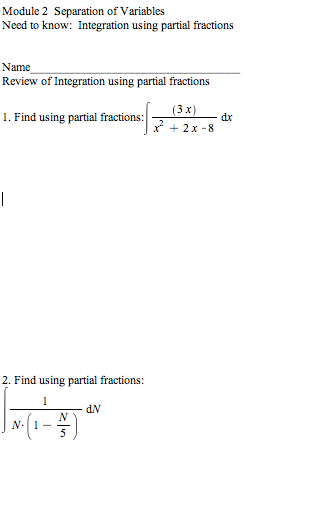 